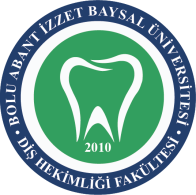 BOLU ABANT İZZET BAYSAL ÜNİVERSİTESİ DİŞ HEKİMLİĞİ FAKÜLTESİMSÜ ULTRASONİK CİHAZ TAKİP FORMUBOLU ABANT İZZET BAYSAL ÜNİVERSİTESİ DİŞ HEKİMLİĞİ FAKÜLTESİMSÜ ULTRASONİK CİHAZ TAKİP FORMUBOLU ABANT İZZET BAYSAL ÜNİVERSİTESİ DİŞ HEKİMLİĞİ FAKÜLTESİMSÜ ULTRASONİK CİHAZ TAKİP FORMU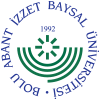 DOKÜMAN KODUYAYIN TARİHİREVİZYON NOREVİZYON TARİHİSAYFA NOSSH.FR.2211/06/2018--	1/1TARİHSAATCİHAZ NOCİHAZ TEMİZLİĞİSOLÜSYON DEĞİŞİMİCİHAZ TEST SONUCUGÖREVLİ PERSONELİMZA......./......./20............./......./20............./......./20............./......./20............./......./20............./......./20............./......./20............./......./20............./......./20............./......./20............./......./20............./......./20............./......./20............./......./20............./......./20............./......./20............./......./20............./......./20......